台南應用科技大學企業管理系學生校外實習實習滿意度調查結果應用說明日期：_____年_____月_____日學生、實習機構基本問卷統計、分析：調查結果學生學習、輔導的回饋與助益。調查結果對「課程改善」回饋機制與助益。對實習機構滿意度調查分析結果之應用情形。其它改善項目…等。會議討論記錄。系所承辦人員簽        章系 所 主 管簽    章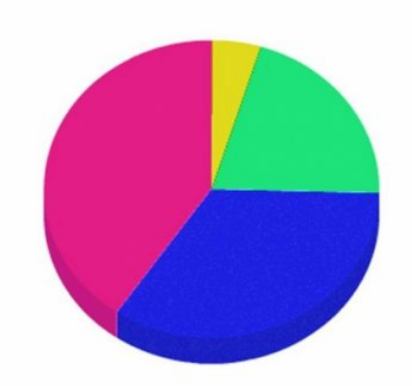 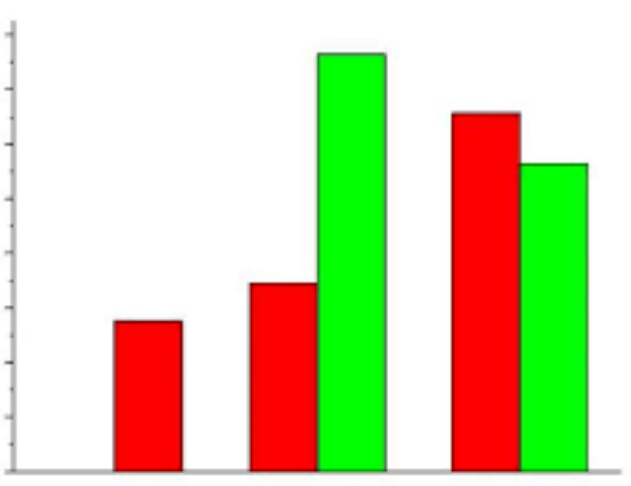 